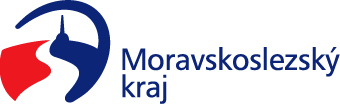 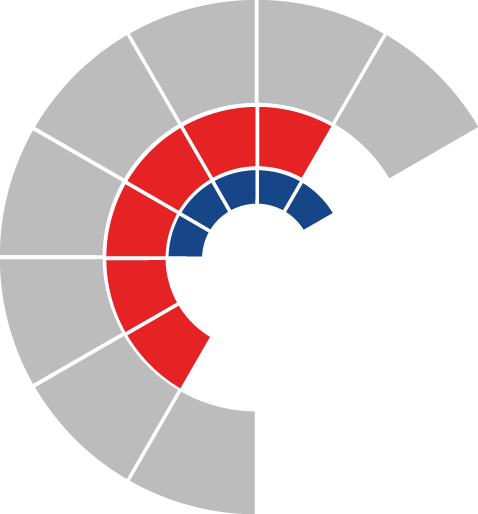 							Výbor sociální zastupitelstva kraje 										 Výpis z usneseníČíslo jednání:	10.		Datum konání:	22. 2. 2022Číslo usnesení: 10 / 105Výbor sociální zastupitelstva kraje1) d o p o r u č u j ezastupitelstvu krajerozhodnout schválit výstup sociální služby domovy se zvláštním režimem, ID 9530995, z Krajské sítě sociálních služeb v Moravskoslezském kraji poskytované organizací Alzheimercentrum Ostrava z. ú., IČO 07287895, k 31. 3. 2022, a uzavřít dohodu o ukončení smlouvy o závazku veřejné služby a vyrovnávací platbě za jeho výkon 2) d o p o r u č u j ezastupitelstvu krajerozhodnout schválit Dodatek č. 6 Krajské sítě sociálních služeb v Moravskoslezském kraji Za správnost vyhotovení:Bc. Peter HančinV Ostravě dne 22. 2. 2022Ing. Jiří Carbolpředseda výboru sociálního